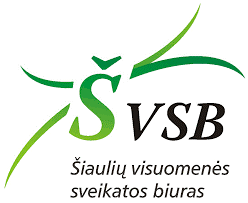 	Parengė visuomenės sveikatos specialistė Rita Kleinauskienė	Parengė visuomenės sveikatos specialistė Rita Kleinauskienė                                                                                                                            Parengė visuomenės sveikatos specialistė Rita Kleinauskienė